SPRZĄTANIE ŚWIATA 2022r.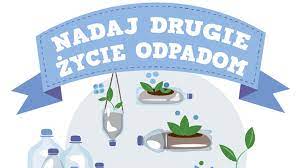 Zapraszam do udziału w konkursieSegreguj śmieci i daj zużytym opakowaniom drugie życie.Zrób przedmiot z odpadów nadających się do recyklingu!!!Prace możecie oddawać do 17.10.2022r. Zapraszam       	Marzena Kędzierska